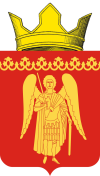 АДМИНИСТРАЦИЯ МУНИЦИПАЛЬНОГО ОБРАЗОВАНИЯ МИХАЙЛОВСКОЕ СЕЛЬСКОЕ ПОСЕЛЕНИЕКАЛИНИНСКОГО РАЙОНА ТВЕРСКОЙ ОБЛАСТИПОСТАНОВЛЕНИЕ № 280 «08» июня  2017 г.                                                                                  с. Михайловское«Об утверждении внесения изменений в проект планировки территории»   В целях обеспечения устойчивого развития муниципального образования Михайловское сельское поселение Калининского района Тверской области, в соответствии со ст.42,45,46 Градостроительного кодекса  Российской Федерации,  Федеральным законом от 06.10.2003 года № 131-ФЗ «Об общих принципах организации местного самоуправления в Российской Федерации», Постановлением Администрации Тверской области от 13.11.2007 года № 335-па «Об утверждении Положения  о составе и содержании проектов планировки территории, подготовка которых осуществляется на основании документов территориального планировании муниципальных образований Тверской области», Генеральным планом Михайловского сельского поселения, Постановлением администрации муниципального образования Михайловское сельское поселение Калининского района Тверской области от 19 апреля 2017 года № 158 «О внесении изменений в проект планировки территории» и на основании Протокола  и заключения проведения публичных слушаний от 08.06.2017 годаПОСТАНОВЛЯЮ:                                             1. Утвердить проект внесения изменений в проект планировки территории в границах земельных участков, расположенных по адресу: Тверская область, Калининский район, Михайловское сельское поселение, деревня Глазково, утвержденный Постановлением администрации муниципального образования Михайловское сельское поселение Калининского района Тверской области от 03.09.2015 года №374.2. В соответствии с Проектом, указанном в п.1 настоящего Постановления, земельный участок с кадастровым номером 69:10:0000012:2766 перевести с «индивидуальной» на «блокированную» жилую застройку.2. Обнародовать настоящее постановление и заключение проведения публичных слушаний от 08.06.2017 года, в порядке определенным Уставом Михайловского сельского поселения Калининского района Тверской области.3. Контроль за исполнением настоящего постановления оставляю за собой. Глава  администрации                                                                         Л.В. Костин